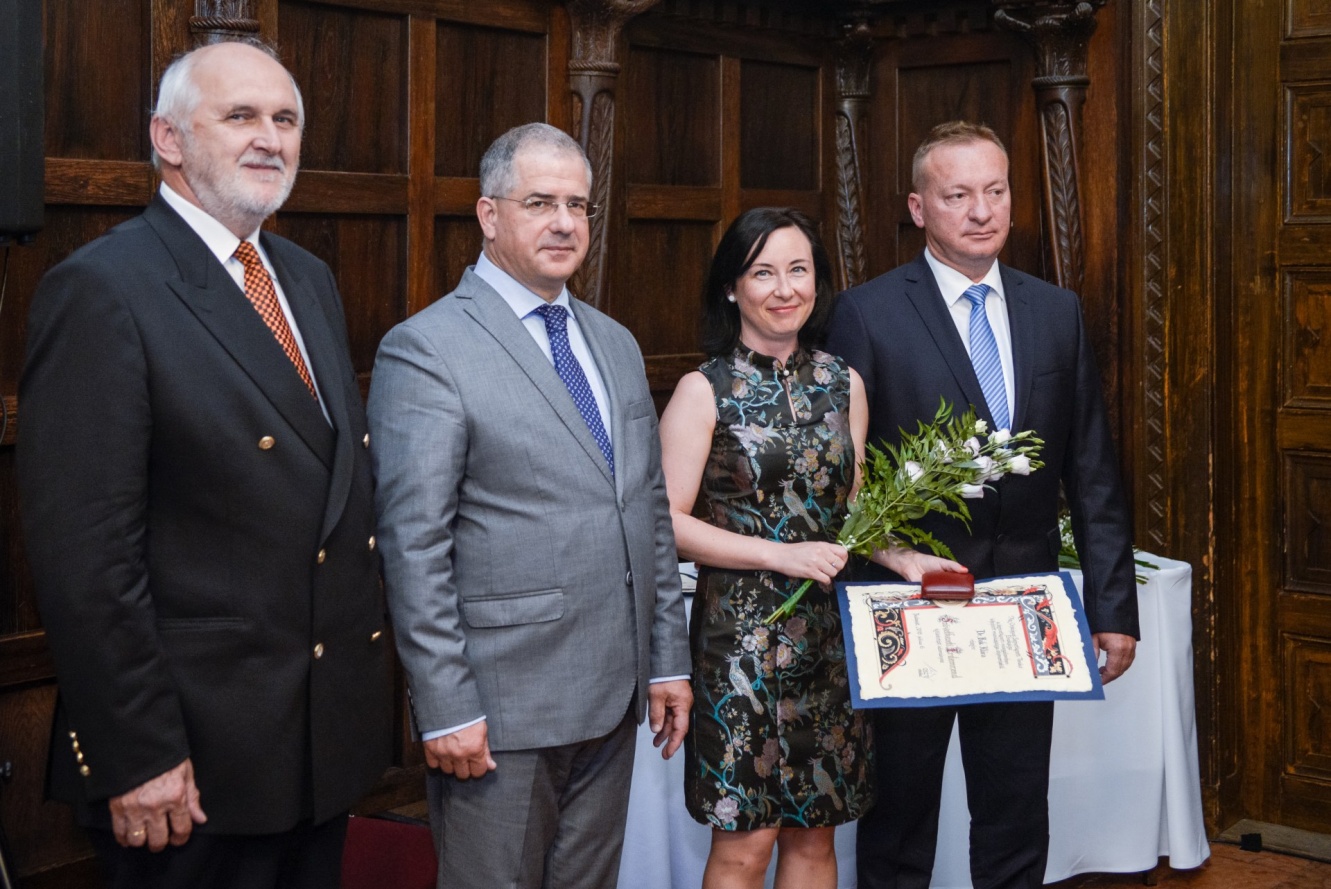 Kósa Lajos, Patay Vilmos és dr. Fiák István dr. Bak Klára kitüntetettel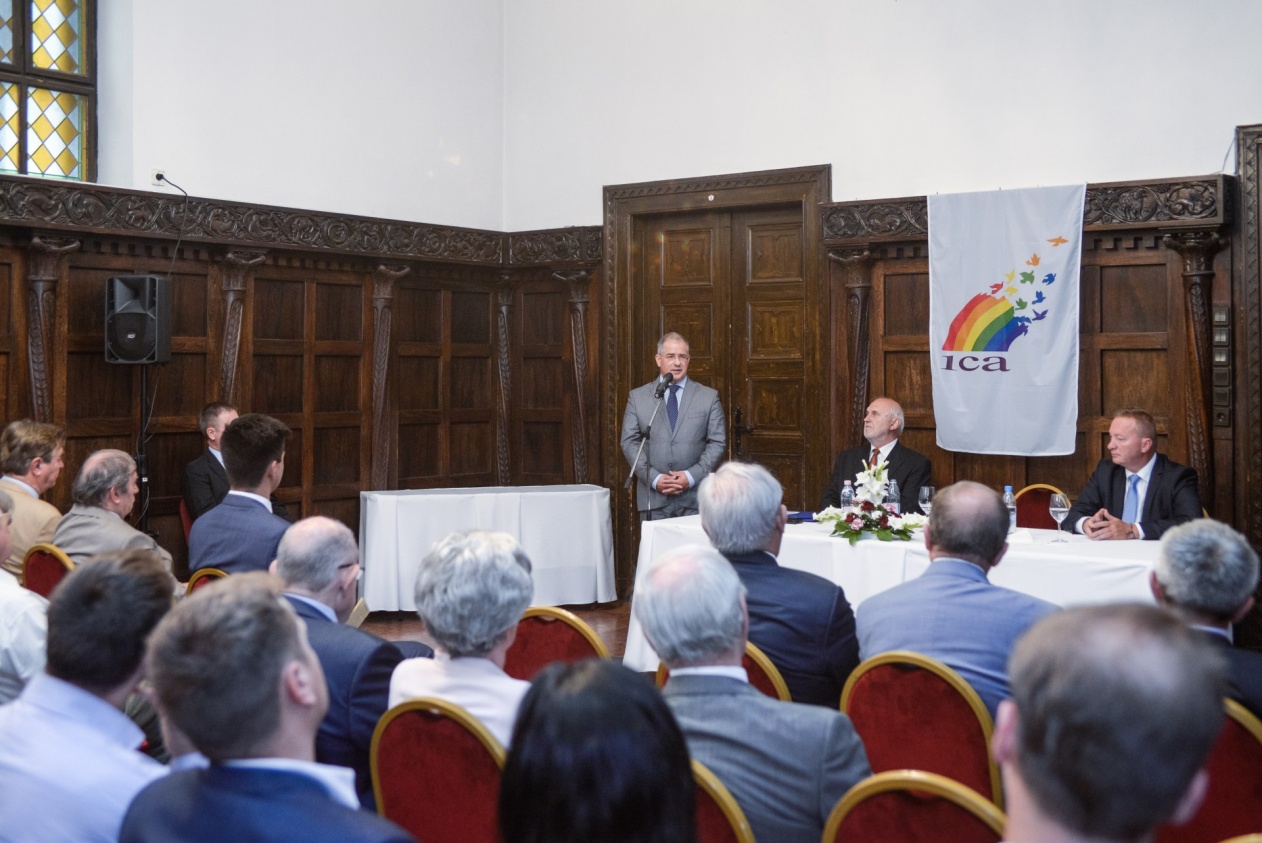 Kósa Lajos köszönti a kitüntetésben részesülteket